Istituto Comprensivo “Tenente Mario De Rosa”Via Regina Margherita 46 Sant’Anastasia (Napoli) Tel.0818930705 Codice Fiscale: 80019960634 Codice Meccanografico: NAIC8AL00B www.primoicsantanastasia.edu.itnaic8al00b@istruzione.it;naic8al00b@pec.istruzione.itSCHEDA INFORMATIVA DATI ALUNNO-( reperibilità in caso di urgenza)Nome e cognome dell’alunno/a…………………………………………………………………………………Classe…………………………………… Nome e cognome dei genitori……………………………………………………………, n. di telef…………………………………………………….……………………………………………………………, n. di telef…………………………………………………….Aggiungere nello spazio sottostante nome, cognome e numero di telefono di un’altra persona sempre reperibile, in caso di comunicazioni urgenti da parte della scuola:Nome e cognome di terza persona delegata al ritiro da scuola in caso di sintomi influenzali (se i genitori non sono disponibili)……………………………………………………………, n. di telef…………………………………………………….Compilare atto di delega.Indicare chi preleverà il bambino all’uscita (un unico genitore o delegato):…………………………………………………………………………………………………………………………………..Se si tratta di persona diversa dal genitore, compilare l’atto di delega allegato.ATTO DI DELEGA AL RITIROI sottoscritti genitori……………………………………………………………………….…………………………. ………………………………………………………..dell’alunno/a……………………………………………………………………………………….……….. frequentante la classe…………………..sez…………… delegano a ritirareil/la proprio/a figlio/aall’uscita da scuola in orario scolastico, in caso di telefonata da scuola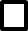 il/la sig.:Nome e cognome………………………………………………………………………….…Doc. di identità n. …………………………………………………, data di nascita…………………………….Dichiarano di sollevare da qualsiasi responsabilità conseguente la scuola stessa.Prendono atto che la responsabilità della scuola cessa dal momento in cui l’alunno/a viene affidato/a a persona delegata.Si fa presente che, ai sensi dell’art. 591 del Codice Penale, al ritiro non può essere delegata persona minore di 18 anni.Alla presente è allegata fotocopia di un documento di identità della persona che, con la firma in calce all’atto, si è dichiarata disponibile a ritirare l’alunno/a e la fotocopia di un documento di identità del genitore che delega.FIRMA DEI GENITORI					FIRMA DELLA PERSONA DELEGATA---------------------------------					-------------------------------------------------------------------------Nota: le firme sono rese ai sensi della Legge 127 del 15.5.97